Lección 20: Estrategias para dividirUsemos diferentes estrategias para dividir.Calentamiento: Conversación numérica: Multiplicación y divisiónEncuentra mentalmente el valor de cada expresión.20.1: Formas de dividirLin, Priya y Tyler encontraron el valor de . Este es su trabajo. Dale sentido al trabajo de cada estudiante.Lin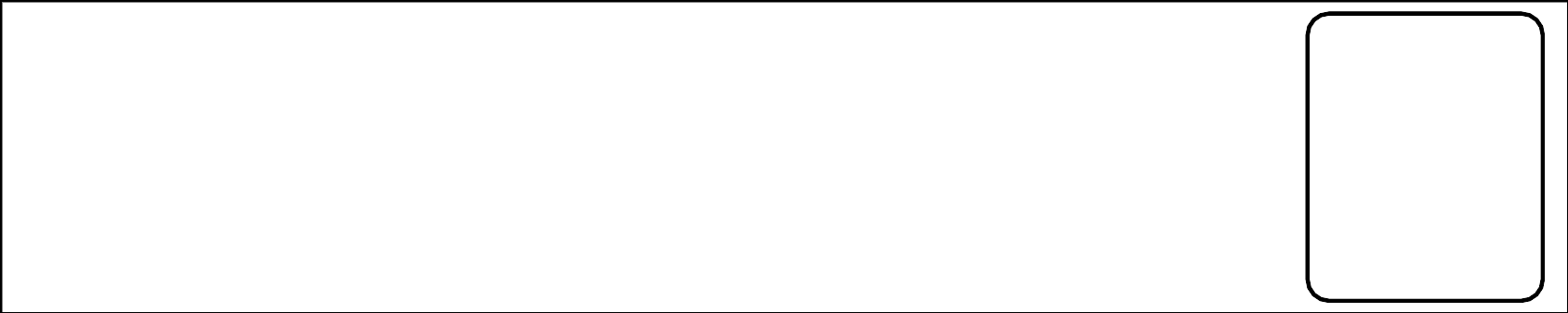 PriyaTyler¿En qué se parecen los trabajos de los tres estudiantes?¿En qué son diferentes?20.2: ¿Cómo dividirías?Encuentra el valor de cada cociente. Explica o muestra tu razonamiento. Organízalo para que los demás lo puedan entender.Si te queda tiempo: Ochenta y cuatro estudiantes de una excursión se organizaron en grupos. Cada grupo tiene 14 estudiantes. ¿Cuántos grupos hay?20.3: “Compara: Divide hasta 100”Juega “Compara” con dos jugadores.Mezclen las tarjetas y dividan el montón entre los jugadores.Cada jugador voltea una tarjeta.Comparen los valores. El jugador que tenga el mayor valor se queda con ambas tarjetas.Jueguen hasta que se terminen las tarjetas. Gana el jugador que tenga más tarjetas al final del juego.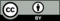 © CC BY 2021 Illustrative Mathematics®